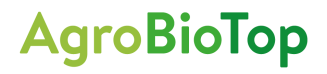 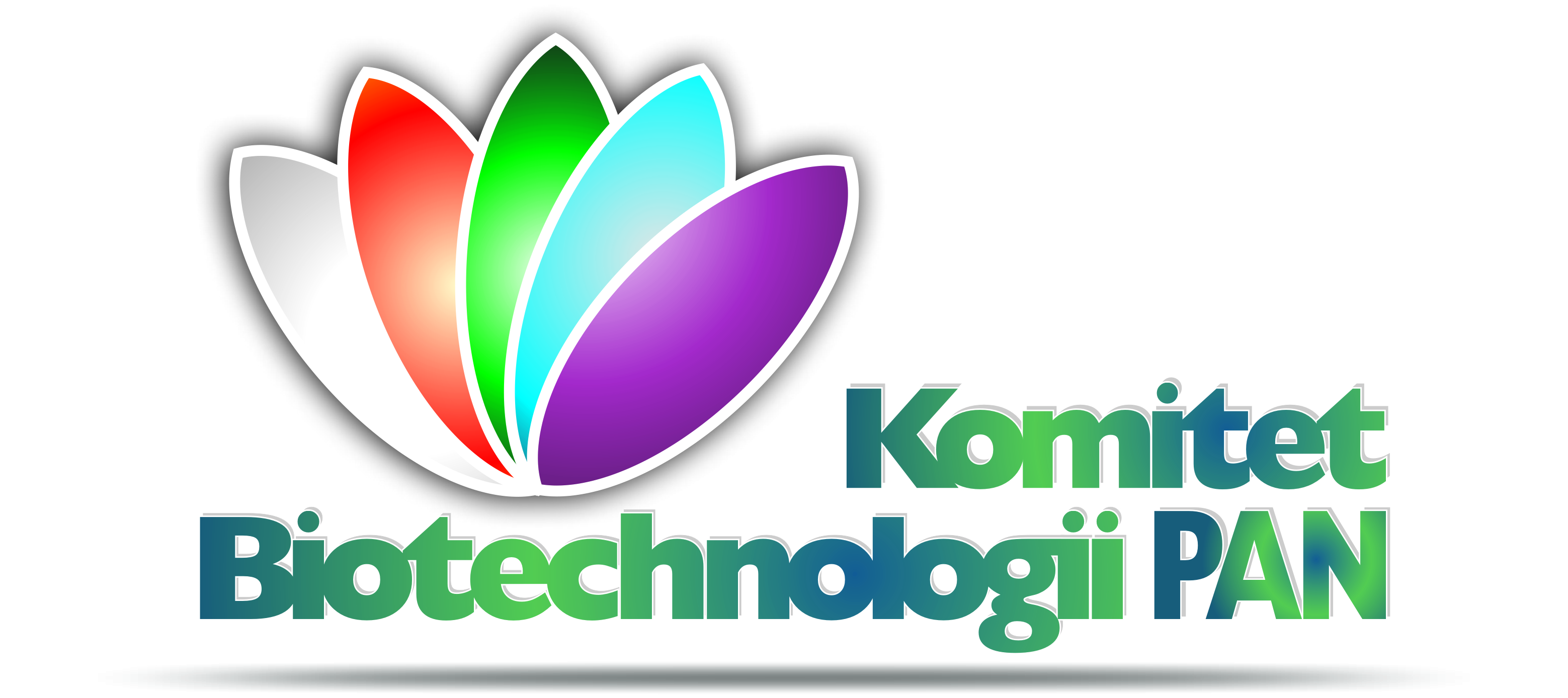 Formularz wniosku zgłaszania kandydata do nagrody AgroBioTop 201Formularz wraz z załącznikami uprzejmie prosimy przesłać do  pocztą elektroniczną na adres email prof. Tomasza Twardowskiego, przewodniczącego Komitetu Biotechnologii PAN: twardows@ibch.poznan.plImię i  nazwisko kandydataAfiliacja , stanowiskoStopień naukowy, data uzyskaniaNazwa osiągnięcia i skrót nazwyIstota osiągnięcia [max. 1 800 znaków]Udział kandydata w osiągnięciu (wkład – w przypadku pracy zbiorowej) [max. 1 800 znaków]Życiorys zawodowy [max. 3 600 znaków]Uzasadnienie [max. 3 600 znaków]Dokumentacja osiągnięcia [publikacje, patenty, rejestracja odmian, inne] – do 5 publikacji / dokumentów / załączników w formacie pdf. W przypadku bardzo obszernych materiałów – takich, jak książka – prosimy o przesłanie streszczenia [max. 3 600 znaków] Dokumentacja osiągnięcia [publikacje, patenty, rejestracja odmian, inne] – do 5 publikacji / dokumentów / załączników w formacie pdf. W przypadku bardzo obszernych materiałów – takich, jak książka – prosimy o przesłanie streszczenia [max. 3 600 znaków] Zgłaszający: imię, nazwisko, stanowisko, dane kontaktoweOświadczam, że nie  ma miejsca  konflikt interesówPodpis zgłaszającegoWyrażam zgodę na kandydowanie do Nagrody AgroBioTop i przetwarzanie moich danych osobowych dla potrzeb niezbędnych do realizacji procesu przyznawania Nagrody oraz nagrody dodatkowej (zgodnie z Ustawą z dnia 29.08.1997 roku o Ochronie Danych Osobowych; tekst jednolity: Dz. U. 2016 r. poz. 922)Podpis zgłaszanego